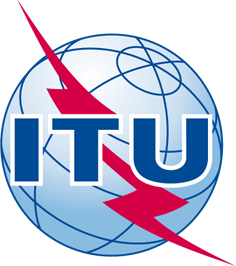   ITU Regional Workshop onBRIDGING THE DIGITAL INNOVATION DIVIDEFostering Digital Entrepreneurship and Startup Ecosystems1-2 October 2019,Cairo ,Egypt  ITU Regional Workshop onBRIDGING THE DIGITAL INNOVATION DIVIDEFostering Digital Entrepreneurship and Startup Ecosystems1-2 October 2019,Cairo ,Egypt  ITU Regional Workshop onBRIDGING THE DIGITAL INNOVATION DIVIDEFostering Digital Entrepreneurship and Startup Ecosystems1-2 October 2019,Cairo ,Egypt  ITU Regional Workshop onBRIDGING THE DIGITAL INNOVATION DIVIDEFostering Digital Entrepreneurship and Startup Ecosystems1-2 October 2019,Cairo ,Egypt  ITU Regional Workshop onBRIDGING THE DIGITAL INNOVATION DIVIDEFostering Digital Entrepreneurship and Startup Ecosystems1-2 October 2019,Cairo ,EgyptPlease return to:Please return to:Please return to:Support Services Division (SUP)
ITU/BDT Geneva (Switzerland)Copy to: Arab Regional Office Support Services Division (SUP)
ITU/BDT Geneva (Switzerland)Copy to: Arab Regional Office E-mail : fellowships@itu.intTel: +41 22 730 5487 / 5227 Fax: +41 22 730 5778Email :Rania-Refaat.Danial@itu.intE-mail : fellowships@itu.intTel: +41 22 730 5487 / 5227 Fax: +41 22 730 5778Email :Rania-Refaat.Danial@itu.intRequest for a FULL fellowship to be submitted before 1 September 2019Request for a FULL fellowship to be submitted before 1 September 2019Request for a FULL fellowship to be submitted before 1 September 2019Request for a FULL fellowship to be submitted before 1 September 2019Request for a FULL fellowship to be submitted before 1 September 2019Request for a FULL fellowship to be submitted before 1 September 2019Participation of women is encouragedParticipation of women is encouragedCountry		Name of the Administration or Organization		Mr. / Ms.				   .		(family name)	(given name)Title _________________________________________________________________	Country		Name of the Administration or Organization		Mr. / Ms.				   .		(family name)	(given name)Title _________________________________________________________________	Country		Name of the Administration or Organization		Mr. / Ms.				   .		(family name)	(given name)Title _________________________________________________________________	Country		Name of the Administration or Organization		Mr. / Ms.				   .		(family name)	(given name)Title _________________________________________________________________	Country		Name of the Administration or Organization		Mr. / Ms.				   .		(family name)	(given name)Title _________________________________________________________________	Country		Name of the Administration or Organization		Mr. / Ms.				   .		(family name)	(given name)Title _________________________________________________________________	Country		Name of the Administration or Organization		Mr. / Ms.				   .		(family name)	(given name)Title _________________________________________________________________	Country		Name of the Administration or Organization		Mr. / Ms.				   .		(family name)	(given name)Title _________________________________________________________________	Country		Name of the Administration or Organization		Mr. / Ms.				   .		(family name)	(given name)Title _________________________________________________________________	Address ________________________________________________________________________________________________	__________________________________________________________________________________________________Tel.:	___________________________________     Fax _________________________________________________

e-mail	_______________________________________________________________PASSPORT INFORMATION :Date of birth	_______________________________________________	Nationality			Passport number		Date of issue			In (place)			Valid until (date)		Address ________________________________________________________________________________________________	__________________________________________________________________________________________________Tel.:	___________________________________     Fax _________________________________________________

e-mail	_______________________________________________________________PASSPORT INFORMATION :Date of birth	_______________________________________________	Nationality			Passport number		Date of issue			In (place)			Valid until (date)		Address ________________________________________________________________________________________________	__________________________________________________________________________________________________Tel.:	___________________________________     Fax _________________________________________________

e-mail	_______________________________________________________________PASSPORT INFORMATION :Date of birth	_______________________________________________	Nationality			Passport number		Date of issue			In (place)			Valid until (date)		Address ________________________________________________________________________________________________	__________________________________________________________________________________________________Tel.:	___________________________________     Fax _________________________________________________

e-mail	_______________________________________________________________PASSPORT INFORMATION :Date of birth	_______________________________________________	Nationality			Passport number		Date of issue			In (place)			Valid until (date)		Address ________________________________________________________________________________________________	__________________________________________________________________________________________________Tel.:	___________________________________     Fax _________________________________________________

e-mail	_______________________________________________________________PASSPORT INFORMATION :Date of birth	_______________________________________________	Nationality			Passport number		Date of issue			In (place)			Valid until (date)		Address ________________________________________________________________________________________________	__________________________________________________________________________________________________Tel.:	___________________________________     Fax _________________________________________________

e-mail	_______________________________________________________________PASSPORT INFORMATION :Date of birth	_______________________________________________	Nationality			Passport number		Date of issue			In (place)			Valid until (date)		Address ________________________________________________________________________________________________	__________________________________________________________________________________________________Tel.:	___________________________________     Fax _________________________________________________

e-mail	_______________________________________________________________PASSPORT INFORMATION :Date of birth	_______________________________________________	Nationality			Passport number		Date of issue			In (place)			Valid until (date)		Address ________________________________________________________________________________________________	__________________________________________________________________________________________________Tel.:	___________________________________     Fax _________________________________________________

e-mail	_______________________________________________________________PASSPORT INFORMATION :Date of birth	_______________________________________________	Nationality			Passport number		Date of issue			In (place)			Valid until (date)		Address ________________________________________________________________________________________________	__________________________________________________________________________________________________Tel.:	___________________________________     Fax _________________________________________________

e-mail	_______________________________________________________________PASSPORT INFORMATION :Date of birth	_______________________________________________	Nationality			Passport number		Date of issue			In (place)			Valid until (date)		CONDITIONSCONDITIONSCONDITIONSCONDITIONSCONDITIONSCONDITIONSCONDITIONSCONDITIONSCONDITIONS1. One Full fellowship per eligible country, subject to available budget.1. One Full fellowship per eligible country, subject to available budget.1. One Full fellowship per eligible country, subject to available budget.1. One Full fellowship per eligible country, subject to available budget.1. One Full fellowship per eligible country, subject to available budget.1. One Full fellowship per eligible country, subject to available budget.1. One Full fellowship per eligible country, subject to available budget.1. One Full fellowship per eligible country, subject to available budget.1. One Full fellowship per eligible country, subject to available budget.2. A round trip air ticket in economy class from country of origin to venue by the most direct & economical itinerary.2. A round trip air ticket in economy class from country of origin to venue by the most direct & economical itinerary.2. A round trip air ticket in economy class from country of origin to venue by the most direct & economical itinerary.2. A round trip air ticket in economy class from country of origin to venue by the most direct & economical itinerary.2. A round trip air ticket in economy class from country of origin to venue by the most direct & economical itinerary.2. A round trip air ticket in economy class from country of origin to venue by the most direct & economical itinerary.2. A round trip air ticket in economy class from country of origin to venue by the most direct & economical itinerary.2. A round trip air ticket in economy class from country of origin to venue by the most direct & economical itinerary.2. A round trip air ticket in economy class from country of origin to venue by the most direct & economical itinerary.3. A daily allowance to cover accommodation, meals and incidental expenses.3. A daily allowance to cover accommodation, meals and incidental expenses.3. A daily allowance to cover accommodation, meals and incidental expenses.3. A daily allowance to cover accommodation, meals and incidental expenses.3. A daily allowance to cover accommodation, meals and incidental expenses.3. A daily allowance to cover accommodation, meals and incidental expenses.3. A daily allowance to cover accommodation, meals and incidental expenses.3. A daily allowance to cover accommodation, meals and incidental expenses.3. A daily allowance to cover accommodation, meals and incidental expenses.4. Imperative that fellows be present the whole period of the event and present a case study of his/her country.4. Imperative that fellows be present the whole period of the event and present a case study of his/her country.4. Imperative that fellows be present the whole period of the event and present a case study of his/her country.4. Imperative that fellows be present the whole period of the event and present a case study of his/her country.4. Imperative that fellows be present the whole period of the event and present a case study of his/her country.4. Imperative that fellows be present the whole period of the event and present a case study of his/her country.4. Imperative that fellows be present the whole period of the event and present a case study of his/her country.4. Imperative that fellows be present the whole period of the event and present a case study of his/her country.4. Imperative that fellows be present the whole period of the event and present a case study of his/her country.Signature of fellowship candidate			Date		Signature of fellowship candidate			Date		Signature of fellowship candidate			Date		Signature of fellowship candidate			Date		Signature of fellowship candidate			Date		Signature of fellowship candidate			Date		Signature of fellowship candidate			Date		Signature of fellowship candidate			Date		Signature of fellowship candidate			Date		TO VALIDATE FELLOWSHIP REQUEST, NAME AND SIGNATURE OF CERTIFYING OFFICIAL DESIGNATING PARTICIPANT MUST BE COMPLETED BELOW WITH OFFICIAL STAMP.Signature:___________________________________________________Date:_____________________________________TO VALIDATE FELLOWSHIP REQUEST, NAME AND SIGNATURE OF CERTIFYING OFFICIAL DESIGNATING PARTICIPANT MUST BE COMPLETED BELOW WITH OFFICIAL STAMP.Signature:___________________________________________________Date:_____________________________________TO VALIDATE FELLOWSHIP REQUEST, NAME AND SIGNATURE OF CERTIFYING OFFICIAL DESIGNATING PARTICIPANT MUST BE COMPLETED BELOW WITH OFFICIAL STAMP.Signature:___________________________________________________Date:_____________________________________TO VALIDATE FELLOWSHIP REQUEST, NAME AND SIGNATURE OF CERTIFYING OFFICIAL DESIGNATING PARTICIPANT MUST BE COMPLETED BELOW WITH OFFICIAL STAMP.Signature:___________________________________________________Date:_____________________________________TO VALIDATE FELLOWSHIP REQUEST, NAME AND SIGNATURE OF CERTIFYING OFFICIAL DESIGNATING PARTICIPANT MUST BE COMPLETED BELOW WITH OFFICIAL STAMP.Signature:___________________________________________________Date:_____________________________________TO VALIDATE FELLOWSHIP REQUEST, NAME AND SIGNATURE OF CERTIFYING OFFICIAL DESIGNATING PARTICIPANT MUST BE COMPLETED BELOW WITH OFFICIAL STAMP.Signature:___________________________________________________Date:_____________________________________TO VALIDATE FELLOWSHIP REQUEST, NAME AND SIGNATURE OF CERTIFYING OFFICIAL DESIGNATING PARTICIPANT MUST BE COMPLETED BELOW WITH OFFICIAL STAMP.Signature:___________________________________________________Date:_____________________________________TO VALIDATE FELLOWSHIP REQUEST, NAME AND SIGNATURE OF CERTIFYING OFFICIAL DESIGNATING PARTICIPANT MUST BE COMPLETED BELOW WITH OFFICIAL STAMP.Signature:___________________________________________________Date:_____________________________________TO VALIDATE FELLOWSHIP REQUEST, NAME AND SIGNATURE OF CERTIFYING OFFICIAL DESIGNATING PARTICIPANT MUST BE COMPLETED BELOW WITH OFFICIAL STAMP.Signature:___________________________________________________Date:_____________________________________